National Garden Clubs, Inc.                              FORM 25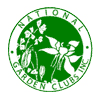      RESUMEN EXAMEN DEL MANUALREGION: 	PAIS	CANTIDAD DE ESTUDIANTES	                  NOTA	APLAZOCANTIDAD TOTAL DE ESTUDIANTES POR REGION      	REGION: 	PAIS	CANTIDAD DE ESTUDIANTS	                NOTA	APLAZOCANTIDAD TOTAL DE ESTUDIANTES POR REGION 	